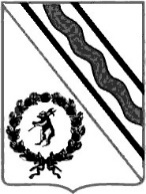 Администрация Тутаевского муниципального районаПОСТАНОВЛЕНИЕот 30.03.2023 № 225-пг. ТутаевОб утверждении муниципальной целевой программы «Санитарно-эпидемиологическая безопасность в Тутаевском муниципальном районе»В соответствии с Уставом Тутаевского муниципального района Ярославской области, Администрация Тутаевского муниципального района ПОСТАНОВЛЯЕТ:Утвердить прилагаемую муниципальную целевую программу программы «Санитарно-эпидемиологическая безопасность в Тутаевском муниципальном районе».Контроль за исполнением настоящего постановления возложить на заместителя Главы Администрации Тутаевского муниципального района по экономическим вопросам и развитию территории Федорову С.А. Опубликовать настоящее постановление в Тутаевской массовой муниципальной газете «Берега».Постановление вступает в силу со дня его подписания.Временно исполняющий полномочия Главы Тутаевского муниципального района                                                                   О.В. НизоваПАСПОРТ МУНИЦИПАЛЬНОЙ ЦЕЛЕВОЙ ПРОГРАММЫ (наименование программы, без указания дат)Общая характеристика сферы реализации муниципальной программыТутаевский муниципальный район характеризуется как муниципальное образование с хорошим экономическим, производственным потенциалом и хорошим уровнем жизни, чего нельзя сказать об экологической обстановке в районе. В черте города и за её пределами располагаются промышленные предприятия, которые наносят вред состоянию окружающей среды, поэтому требуется постоянный контроль над состоянием атмосферного воздуха, водными и земельными ресурсами. Также нельзя без внимания оставлять такие отрасли как лесной фонд, биологические ресурсы (животный и растительный мир), организация сбора и вывоза опасных отходов для обезвреживания и утилизации. Необходимо проведение экологической политики, направленной на улучшение научно-технического прогресса с бережным отношением к природе, её ресурсам, с внедрением малоотходных и безотходных технологических процессов, и производств, с созданием наиболее благоприятных условий для жизни труда и отдыха населения, при обязательном приоритете охраны здоровья человека. Цель, задачи и целевые показатели муниципальной целевой программыРесурсное обеспечение муниципальной программыМеханизм реализации программы и ее ожидаемые конечные результатыМеханизм реализации муниципальной программы предусматривает использование средств бюджета Тутаевского муниципального района и городского поселения Тутаев. Из местного бюджета мероприятия программы финансируются по разделу «Охрана окружающей среды».В ходе реализации муниципальной программы мероприятия, объемы и источники финансирования подлежат ежегодной корректировке на основе анализа проведенных мероприятий и полученных результатов в рамках бюджетного процесса.Достижение цели и решение задач муниципальной программы оценивается целевыми показателями (индикаторами), представленными в разделе 2. Ресурсное обеспечение и перечень мероприятий муниципальной целевой программыОсновные мероприятия муниципальной целевой программы на 2023 год(первый год реализации)«Санитарно-эпидемиологическая безопасность в Тутаевском муниципальном районе»Наименование муниципальной программы(подпрограммой которой является настоящая муниципальная целевая программа)Наименование муниципальной программы(подпрограммой которой является настоящая муниципальная целевая программа)Наименование муниципальной программы(подпрограммой которой является настоящая муниципальная целевая программа)«Охрана окружающей среды и природопользование в Тутаевском муниципальном районе» на 2023 – 2025 годы«Охрана окружающей среды и природопользование в Тутаевском муниципальном районе» на 2023 – 2025 годы«Охрана окружающей среды и природопользование в Тутаевском муниципальном районе» на 2023 – 2025 годыСведения об утверждении программы (заполняется при внесении изменений)Сведения об утверждении программы (заполняется при внесении изменений)Сведения об утверждении программы (заполняется при внесении изменений)---Куратор муниципальной целевой программы Куратор муниципальной целевой программы Куратор муниципальной целевой программы Федорова Светлана Александровна - заместитель Главы Администрации Тутаевского муниципального района по экономическим вопросам и развитию территории  8(48533) 2-04-61 zakaz@tr.adm.yar.ruФедорова Светлана Александровна - заместитель Главы Администрации Тутаевского муниципального района по экономическим вопросам и развитию территории  8(48533) 2-04-61 zakaz@tr.adm.yar.ruФедорова Светлана Александровна - заместитель Главы Администрации Тутаевского муниципального района по экономическим вопросам и развитию территории  8(48533) 2-04-61 zakaz@tr.adm.yar.ruОтветственный исполнитель муниципальной целевой программыОтветственный исполнитель муниципальной целевой программыОтветственный исполнитель муниципальной целевой программыКарташов Владимир Сергеевич – начальник управления муниципального контроля Администрации Тутаевского муниципального района, тел. (48533) 2-03-60Карташов Владимир Сергеевич – начальник управления муниципального контроля Администрации Тутаевского муниципального района, тел. (48533) 2-03-60Карташов Владимир Сергеевич – начальник управления муниципального контроля Администрации Тутаевского муниципального района, тел. (48533) 2-03-60Исполнитель муниципальной целевой программыИсполнитель муниципальной целевой программыИсполнитель муниципальной целевой программыКарташов Владимир Сергеевич – начальник управления муниципального контроля Администрации Тутаевского муниципального района, тел. (48533) 2-03-60Карташов Владимир Сергеевич – начальник управления муниципального контроля Администрации Тутаевского муниципального района, тел. (48533) 2-03-60Карташов Владимир Сергеевич – начальник управления муниципального контроля Администрации Тутаевского муниципального района, тел. (48533) 2-03-60Сроки реализации муниципальной целевой программыСроки реализации муниципальной целевой программыСроки реализации муниципальной целевой программы2023-20252023-20252023-2025Цель программыЦель программыЦель программыУлучшение санитарно-гигиенического благополучия и оздоровления экологической обстановки в Тутаевском районе.Улучшение санитарно-гигиенического благополучия и оздоровления экологической обстановки в Тутаевском районе.Улучшение санитарно-гигиенического благополучия и оздоровления экологической обстановки в Тутаевском районе.Объём финансирования муниципальной целевой программы из всех источников финансирования, в том числе по годам реализации, рублейОбъём финансирования муниципальной целевой программы из всех источников финансирования, в том числе по годам реализации, рублейОбъём финансирования муниципальной целевой программы из всех источников финансирования, в том числе по годам реализации, рублейОбъём финансирования муниципальной целевой программы из всех источников финансирования, в том числе по годам реализации, рублейОбъём финансирования муниципальной целевой программы из всех источников финансирования, в том числе по годам реализации, рублейОбъём финансирования муниципальной целевой программы из всех источников финансирования, в том числе по годам реализации, рублейисточники финансированиявсего 2023г.2023г.2024г.2025г.бюджет поселениябюджет района4 660 000,00 120 000,00120 000,002 270 000,002 270 000,00областной бюджетфедеральный бюджетитого по бюджету4 660 000,00 120 000,00120 000,002 270 000,002 270 000,00внебюджетные источникиитого по программе4 660 000,00 120 000,00120 000,002 270 000,002 270 000,00Электронный адрес размещения муниципальной целевой программы в информационно-телекоммуникационной  сети «Интернет»Электронный адрес размещения муниципальной целевой программы в информационно-телекоммуникационной  сети «Интернет»Электронный адрес размещения муниципальной целевой программы в информационно-телекоммуникационной  сети «Интернет»Электронный адрес размещения муниципальной целевой программы в информационно-телекоммуникационной  сети «Интернет»http://admtmr.ru/ http://admtmr.ru/ Цель программы:Обеспечение экологической безопасности на территории Тутаевского муниципального района, стабилизация и оздоровление экологической обстановки в районе.Обеспечение экологической безопасности на территории Тутаевского муниципального района, стабилизация и оздоровление экологической обстановки в районе.Обеспечение экологической безопасности на территории Тутаевского муниципального района, стабилизация и оздоровление экологической обстановки в районе.Обеспечение экологической безопасности на территории Тутаевского муниципального района, стабилизация и оздоровление экологической обстановки в районе.Обеспечение экологической безопасности на территории Тутаевского муниципального района, стабилизация и оздоровление экологической обстановки в районе.Задачи и целевые показатели программыЗадачи и целевые показатели программыЗадачи и целевые показатели программыЗадачи и целевые показатели программыЗадачи и целевые показатели программыЗадачи и целевые показатели программыНаименование целевого показателяединица измерения показателябазовое значение показателяплановое значение показателя на 2023г.плановое значение показателя на 2024г.плановое значение показателя на 2025г.Задача 1:Реализация мероприятий по улучшению санитарно-гигиенического благополучия и оздоровления экологической обстановки в Тутаевском районе.Реализация мероприятий по улучшению санитарно-гигиенического благополучия и оздоровления экологической обстановки в Тутаевском районе.Реализация мероприятий по улучшению санитарно-гигиенического благополучия и оздоровления экологической обстановки в Тутаевском районе.Реализация мероприятий по улучшению санитарно-гигиенического благополучия и оздоровления экологической обстановки в Тутаевском районе.Реализация мероприятий по улучшению санитарно-гигиенического благополучия и оздоровления экологической обстановки в Тутаевском районе.Готовность документации (страхование) гидротехнического сооружения на р. Костромка% Готовность 255075100Количество утилизированных опасных отходов от населенияЕдиниц2500300030003200Процент ликвидации вновь выявленных несанкционированных свалок на территории Тутаевского муниципального района%90100100100Количество вывезенного мусора с проведенных субботников.М350100100100Источник финансированияВсего, руб.Оценка расходов (руб.) в том числе по годам реализацииОценка расходов (руб.) в том числе по годам реализацииОценка расходов (руб.) в том числе по годам реализацииИсточник финансированияВсего, руб.2023 год2024 год2025 год12345Наименование основного мероприятия МП ТМРОхрана окружающей среды в Тутаевском муниципальном районеОхрана окружающей среды в Тутаевском муниципальном районеОхрана окружающей среды в Тутаевском муниципальном районеОхрана окружающей среды в Тутаевском муниципальном районебюджет поселениябюджет района4 660 000,00120 000,002 270 000,002 270 000,00областной бюджетфедеральный бюджетитого по бюджету МП4 660 000,00120 000,002 270 000,002 270 000,00внебюджетные источникиитого по МП4 660 000,00120 000,002 270 000,002 270 000,00ИТОГО4 660 000,00120 000,002 270 000,002 270 000,00Наименование основного мероприятия подпрограммыСрок реализации Объем финансирования по мероприятию, руб.Объем финансирования по мероприятию, руб.Ответственный исполнительОжидаемый результат мероприятияЗадача 1:Реализация мероприятий по улучшению санитарно-гигиенического благополучия и оздоровления экологической обстановки в Тутаевском районе.Реализация мероприятий по улучшению санитарно-гигиенического благополучия и оздоровления экологической обстановки в Тутаевском районе.Реализация мероприятий по улучшению санитарно-гигиенического благополучия и оздоровления экологической обстановки в Тутаевском районе.Реализация мероприятий по улучшению санитарно-гигиенического благополучия и оздоровления экологической обстановки в Тутаевском районе.Реализация мероприятий по улучшению санитарно-гигиенического благополучия и оздоровления экологической обстановки в Тутаевском районе.Реализация мероприятий по улучшению санитарно-гигиенического благополучия и оздоровления экологической обстановки в Тутаевском районе.Готовность документации (страхование) гидротехнического сооружения на р. Костромка2023бюджет поселения0Карташов Владимир СергеевичСтрахование ГТС. Готовность документации (страхование) гидротехнического сооружения на р. Костромка2023бюджет района20 000,00Карташов Владимир СергеевичСтрахование ГТС. Готовность документации (страхование) гидротехнического сооружения на р. Костромка2023областной бюджет0Карташов Владимир СергеевичСтрахование ГТС. Готовность документации (страхование) гидротехнического сооружения на р. Костромка2023федеральный бюджет0Карташов Владимир СергеевичСтрахование ГТС. Готовность документации (страхование) гидротехнического сооружения на р. Костромка2023итого по бюджету мероприятия20 000,00Карташов Владимир СергеевичСтрахование ГТС. Готовность документации (страхование) гидротехнического сооружения на р. Костромка2023внебюджетные источники0Карташов Владимир СергеевичСтрахование ГТС. Готовность документации (страхование) гидротехнического сооружения на р. Костромка2023итого по мероприятию20 000,00 Карташов Владимир СергеевичСтрахование ГТС. Проведение субботников на территории города и района2023бюджет поселения0Карташов Владимир СергеевичПроведение субботников в городе. Вывоз мусора.Проведение субботников на территории города и района2023бюджет района100 000,00Карташов Владимир СергеевичПроведение субботников в городе. Вывоз мусора.Проведение субботников на территории города и района2023областной бюджет0Карташов Владимир СергеевичПроведение субботников в городе. Вывоз мусора.Проведение субботников на территории города и района2023федеральный бюджет0Карташов Владимир СергеевичПроведение субботников в городе. Вывоз мусора.Проведение субботников на территории города и района2023итого по бюджету мероприятия100 000,00Карташов Владимир СергеевичПроведение субботников в городе. Вывоз мусора.Проведение субботников на территории города и района2023внебюджетные источники0Карташов Владимир СергеевичПроведение субботников в городе. Вывоз мусора.Проведение субботников на территории города и района2023итого по мероприятию100 000,00Карташов Владимир СергеевичПроведение субботников в городе. Вывоз мусора.2024 год (2-ой год реализации)2024 год (2-ой год реализации)2024 год (2-ой год реализации)2024 год (2-ой год реализации)2024 год (2-ой год реализации)2024 год (2-ой год реализации)Наименование основного мероприятия подпрограммыСрок реализации Объем финансирования по мероприятию, руб.Объем финансирования по мероприятию, руб.Ответственный исполнительОжидаемый результат мероприятияЗадача 1:Реализация мероприятий по улучшению санитарно-гигиенического благополучия и оздоровления экологической обстановки в Тутаевском районе.Реализация мероприятий по улучшению санитарно-гигиенического благополучия и оздоровления экологической обстановки в Тутаевском районе.Реализация мероприятий по улучшению санитарно-гигиенического благополучия и оздоровления экологической обстановки в Тутаевском районе.Реализация мероприятий по улучшению санитарно-гигиенического благополучия и оздоровления экологической обстановки в Тутаевском районе.Реализация мероприятий по улучшению санитарно-гигиенического благополучия и оздоровления экологической обстановки в Тутаевском районе.Реализация мероприятий по улучшению санитарно-гигиенического благополучия и оздоровления экологической обстановки в Тутаевском районе.2024бюджет поселенияКарташов Владимир СергеевичУлучшение санитарно-эпидемиологической обстановки в Тутаевском муниципальном районе.2024бюджет района2 270 000,00 Карташов Владимир СергеевичУлучшение санитарно-эпидемиологической обстановки в Тутаевском муниципальном районе.2024областной бюджетКарташов Владимир СергеевичУлучшение санитарно-эпидемиологической обстановки в Тутаевском муниципальном районе.2024федеральный бюджетКарташов Владимир СергеевичУлучшение санитарно-эпидемиологической обстановки в Тутаевском муниципальном районе.2024итого по бюджету мероприятия2 270 000,00 Карташов Владимир СергеевичУлучшение санитарно-эпидемиологической обстановки в Тутаевском муниципальном районе.2024внебюджетные источникиКарташов Владимир СергеевичУлучшение санитарно-эпидемиологической обстановки в Тутаевском муниципальном районе.2024итого по мероприятию2 270 000,00 Карташов Владимир СергеевичУлучшение санитарно-эпидемиологической обстановки в Тутаевском муниципальном районе.2025 год (3-й год реализации)2025 год (3-й год реализации)2025 год (3-й год реализации)2025 год (3-й год реализации)2025 год (3-й год реализации)2025 год (3-й год реализации)Наименование основного мероприятия подпрограммыСрок реализации Объем финансирования по мероприятию, руб.Объем финансирования по мероприятию, руб.Ответственный исполнительОжидаемый результат мероприятияЗадача 1:Реализация мероприятий по улучшению санитарно-гигиенического благополучия и оздоровления экологической обстановки в Тутаевском районе.Реализация мероприятий по улучшению санитарно-гигиенического благополучия и оздоровления экологической обстановки в Тутаевском районе.Реализация мероприятий по улучшению санитарно-гигиенического благополучия и оздоровления экологической обстановки в Тутаевском районе.Реализация мероприятий по улучшению санитарно-гигиенического благополучия и оздоровления экологической обстановки в Тутаевском районе.Реализация мероприятий по улучшению санитарно-гигиенического благополучия и оздоровления экологической обстановки в Тутаевском районе.Реализация мероприятий по улучшению санитарно-гигиенического благополучия и оздоровления экологической обстановки в Тутаевском районе.2025бюджет поселенияКарташов Владимир СергеевичУлучшение санитарно-эпидемиологической обстановки в Тутаевском муниципальном районе.2025бюджет района2 270 000,00Карташов Владимир СергеевичУлучшение санитарно-эпидемиологической обстановки в Тутаевском муниципальном районе.2025областной бюджетКарташов Владимир СергеевичУлучшение санитарно-эпидемиологической обстановки в Тутаевском муниципальном районе.2025федеральный бюджетКарташов Владимир СергеевичУлучшение санитарно-эпидемиологической обстановки в Тутаевском муниципальном районе.2025итого по бюджету мероприятия2 270 000,00 Карташов Владимир СергеевичУлучшение санитарно-эпидемиологической обстановки в Тутаевском муниципальном районе.2025внебюджетные источникиКарташов Владимир СергеевичУлучшение санитарно-эпидемиологической обстановки в Тутаевском муниципальном районе.2025итого по мероприятию2 270 000,00 Карташов Владимир СергеевичУлучшение санитарно-эпидемиологической обстановки в Тутаевском муниципальном районе.